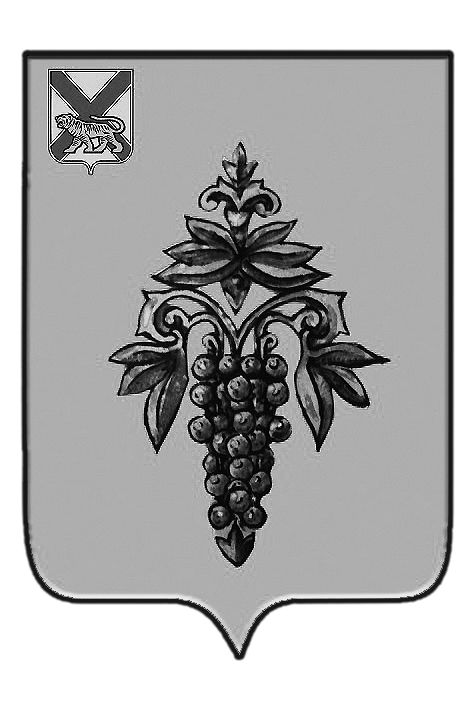 ДУМА ЧУГУЕВСКОГО МУНИЦИПАЛЬНОГО РАЙОНА Р  Е  Ш  Е  Н  И  ЕЗаслушав Отчет о работе Контрольно-счетного комитета Чугуевского муниципального района за 2016 год, предоставленный председателем Контрольно-счетного комитета Чугуевского муниципального района (Тимофеева), в соответствии с решением Думы Чугуевского муниципального района от 07 октября 2011 года № 140 – НПА «Положение о Контрольно-счетном комитете Чугуевского муниципального района»,  Дума Чугуевского муниципального района РЕШИЛА:1. Принять к сведению Отчет о работе Контрольно-счетного комитета Чугуевского муниципального района за 2016 год (прилагается).2. Настоящее решение подлежит официальному опубликованию.Контрольно-счетный комитет Чугуевского муниципального районаОтчет о работе Контрольно-счетного комитета Чугуевского муниципального района за 2016 год.Отчет о работе Контрольно-счетного комитета Чугуевского муниципального района подготовлен в соответствии со статьей 20 «Положения о Контрольно-счетном комитете Чугуевского муниципального района», утвержденного решением Думы Чугуевского муниципального района от 07 октября 2011 года № 140-НПА.Контрольно-счетный комитет Чугуевского муниципального района осуществляет внешний муниципальный финансовый контроль районного бюджета и в соответствии с заключенными Соглашениями о передаче полномочий на осуществление внешнего муниципального финансового контроля, заключенными представительными органами муниципального района и сельских поселений, внешний муниципальный финансовый контроль бюджетов сельских поселений.План работы Контрольно-счетного комитета на 2016 год, утвержден распоряжением Контрольно-счетного комитета от 21 декабря 2015 года № 11. План работы был сформирован с учетом обеспечения контроля за соблюдением установленного порядка подготовки и рассмотрения проектов районного бюджета и бюджетов сельских поселений, исполнения районного бюджета и бюджетов сельских поселений, отчетов об их исполнении, за соблюдением установленного порядка управления и распоряжения имуществом, находящимся в муниципальной собственности, а также других вопросов, касающихся районного бюджета и бюджетов сельских поселений.Контрольно-счетный комитет, реализуя полномочия, отнесенные к его компетенции, в 2016 году провел 10 контрольно-ревизионных мероприятий, из них 5 мероприятий по районному бюджету и 5 мероприятий по бюджетам сельских поселений. Контрольными мероприятиями было охвачено 6 объектов: органы местного самоуправления района и сельских поселений, муниципальные учреждения.В процессе проверок выявлены нарушения бюджетного учета, бюджетного процесса в сумме 3,4 млн. рублей: основное нарушение – отсутствие бюджетных смет по дополнительно выделенным в течение года ассигнованиям, наибольшее по Кокшаровскому сельскому поселению в сумме 3,2 млн. рублей. Установлено нецелевое использование средств администрацией Кокшаровского сельского поселения в сумме 31,9 тыс. рублей: иные межбюджетные трансферты, выделенные на организацию строительства и содержание муниципального фонда, создание условий для жилищного строительства в 2015 году в сумме 933,0 тыс. рублей были использованы по целевому назначению в сумме 901,1 тыс. рублей. Неиспользованные иные межбюджетные трансферты составили в сумме 31,9 тыс. рублей. В районный бюджет указанные средства не были возвращены, а использованы на другие текущие расходы. По результатам нарушений Контрольно-счетным комитетом были направлены 9 представлений об устранении выявленных нарушений. Нарушения устранены в выявленной сумме. Средства, использованные администрацией Кокшаровского сельского поселения не по назначению, возвращены в районный бюджет.Самым важным мероприятием контрольной деятельности Контрольно-счетного комитета является проведение внешней проверки отчетов об исполнении бюджетов за 2015 год и подготовка заключений.В рамках этой работы были осуществлены проверки бюджетной отчетности 7 главных распорядителей бюджетных средств: 4 ГРБС – по районному бюджету и 3 ГРБС – по бюджетам сельских поселений. Экспертно-аналитических мероприятий проведено 22, из них: 8 мероприятий по районному бюджету и 14 мероприятий по бюджетам сельских поселений. Подготовлены заключения об исполнении районного бюджета и бюджетов сельских поселений за 2015 год и предоставлены в Думу Чугуевского муниципального района и представительные органы сельских поселений.В число экспертно-аналитических мероприятий вошли проведение экспертизы проектов районного бюджета и бюджетов сельских поселений на 2017 год и плановый период 2018 и 2019 годов. В процессе рассмотрения проектов подготовлены 1 заключение по районному бюджету и на проекты бюджетов сельских поселений - 3 заключения, которые были представлены в Думу Чугуевского муниципального района и муниципальные комитеты сельских поселений. По проектам решений Думы Чугуевского муниципального района и муниципальных комитетов сельских поселений о внесении изменений в бюджеты 2016 года подготовлены заключения на предмет соответствия требованиям бюджетного законодательства – 6 заключений по районному бюджету и 8 заключений по бюджетам сельских поселений. Заключения предоставлены в представительные органы района и сельских поселений.В связи с дальнейшим развитием и становлением системы муниципального финансового контроля, значительное время в прошедшем году было уделено подготовке и утверждению нормативных документов деятельности Контрольно-счетного комитета.Контрольно-счетный комитет принимал участие в подготовке проектов решений Думы Чугуевского МР и муниципальных комитетов сельских поселений по вопросам, касающимся расходования средств соответствующего бюджета, принимал участие в заседаниях Думы Чугуевского МР, заседаниях постоянной комиссии по бюджету, налогам и финансам. Осуществлял контроль за исполнением учреждениями предложений и представлений Контрольно-счетного комитета по результатам проверок, экспертиз.Освещал деятельность Контрольно-счетного комитета в местной газете и на сайте администрации Чугуевского муниципального района.Оказывал методическую помощь финансовым службам сельских поселений и муниципальных учреждений.Председатель Контрольно-счетного комитета Чугуевского муниципального района					М.А.ТимофееваОт 03.03.2017г.№  181 Отчет о работе Контрольно-счетного органа Чугуевского муниципального района за 2016 годОтчет о работе Контрольно-счетного органа Чугуевского муниципального района за 2016 годПредседатель ДумыЧугуевского муниципального районаП.И.Федоренко